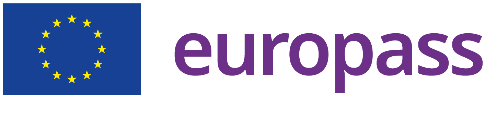 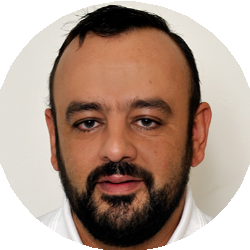 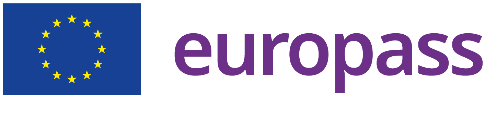 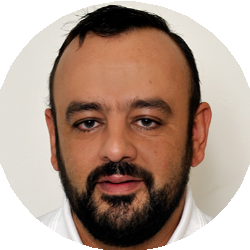 ΕΚΠΑΙΔΕΥΣΗ ΚΑΙ ΚΑΤΑΡΤΙΣΗ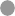 11/09/1987 – 26/06/1990ΑΠΟΛΥΤΗΡΙΟ ΓΕΝΙΚΟΥ ΛΥΚΕΙΟΥ 1ο Λύκειο Νέων Λιοσίων (Ιλίου)Τελικός βαθμός 17 και 4/10 30/11/2015 – 19/01/2018ΔΙΠΛΩΜΑ ΕΠΑΓΓΕΛΜΑΤΙΚΗΣ ΕΚΠΑΙΔΕΥΣΗΣ ΚΑΙ ΚΑΤΑΡΤΙΣΗΣ ΕΠΙΠΕΔΟΥ 5 Εθνικός ΟργανισμόςΠιστοποίησης Προσόντων και Επαγγελματικού ΠροσανατολισμούΤομέας σπουδών Στέλεχος Μηχανογραφημένου Λογιστηρίου - Φοροτεχνικού Γραφείου (ν. 4186/2013)Τελικός βαθμός 18,00	Επίπεδο ΕΠΕΠ ΕΠΠ επίπεδο 5 01/10/2018 – 19/10/2022ΠΤΥΧΙΟ ΘΕΟΛΟΓΙΑΣ Εθνικό και Καποδιστριακό Πανεπιστήμιο ΑθηνώνΤομέας σπουδών Τέχνες και ανθρωπιστικές επιστήμες Τελικός βαθμός 8,0615/10/2023 – ΣΗΜΕΡΑΑ΄ ΕΞΑΜΗΝΟ ΜΕΤΑΠΤΥΧΙΑΚΟΥ Πανεπιστήμιο Δυτικής ΑττικήςΤομέας σπουδών Διοίκηση & Διαχείριση Υπηρεσιών Υγείας & Κοινωνικής Φροντίδας Σχολή             Σχολή Διοικητικών, Οικονομικών & Κοινωνικών Επιστημών ΓΛΩΣΣΙΚΕΣ ΔΕΞΙΟΤΗΤΕΣ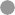 Μητρική γλώσσα/-ες:	ΕΛΛΗΝΙΚΑΆλλη/-ες γλώσσα/-ες:ΚΑΤΑΝΟΗΣΗ	ΟΜΙΛΙΑ	ΓΡΑΦΗΑκρόαση	Ανάγνωση	Παραγωγή λόγου EπικοινωνίαΕπίπεδα: A1 και A2: Βασικός χρήστης· B1 και B2: Ανεξάρτητος χρήστης· C1 και C2: Έμπειρος χρήστηςΨΗΦΙΑΚΕΣ ΔΕΞΙΟΤΗΤΕΣ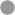 Gmail	EXCEL	word	POWERPOINT	Emails	MICROSOFT OFFICE	Skype	INTERNETOutlook	TAXISnet      (Πτυχίο ECDL)	ΕΠΑΓΓΕΛΜΑΤΙΚΗ ΕΜΠΕΙΡΙΑ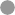 08/11/1994 – 30/06/1997 Αθήνα, ΕλλάδαΥΠΑΛΛΗΛΟΣ ΓΡΑΦΕΙΟΥ ΓΟΝΕΟΣ Λ. Δ. - ΚΟΥΤΣΟΥΚΟΣ Γ.Σ. Ο.Ε.01/07/1997 – 30/06/2017 Αθήνα, ΕλλάδαΒΟΗΘΟΣ ΛΟΓΙΣΤΗ ΕΥΡΩΠΑΙΚΗ ΕΡΓΟΤΕΧΝΙΚΗ Α.Ε.03/07/2017 – 01/03/2018 Αιγάλεω, ΕλλάδαΔΗΜΟΣΙΟΣ ΔΙΟΙΚΗΤΙΚΟΣ ΥΠΑΛΛΗΛΟΣ_ΔΕ ΔΙΟΙΚΗΤΙΚΩΝ ΓΡΑΜΜΑΤΕΩΝ Τ.Ε.Ι. ΑΘΗΝΑΣγραμματειακή υποστήριξη της Διεύθυνσης Πληροφορικής & Τεχνικών Υπηρεσιών του Τ.Ε.Ι. Αθήνας, 02/03/2018 – 18/01/2023 Αιγάλεω, ΕλλάδαΔΗΜΟΣΙΟΣ ΔΙΟΙΚΗΤΙΚΟΣ ΥΠΑΛΛΗΛΟΣ_ΔΕ ΔΙΟΙΚΗΤΙΚΩΝ ΓΡΑΜΜΑΤΕΩΝ ΠΑΝΕΠΙΣΤΗΜΙΟ  ΔΥΤΙΚΗΣ  ΑΤΤΙΚΗΣγραμματειακή υποστήριξη της Διεύθυνσης Τεχνικών Υπηρεσιών του Πανεπιστημίου Δυτικής Αττικής 19/01/2023 – 31/08/2023  Αιγάλεω, ΕλλάδαΔΗΜΟΣΙΟΣ ΔΙΟΙΚΗΤΙΚΟΣ ΥΠΑΛΛΗΛΟΣ_ΠΕ ΔΙΟΙΚΗΤΙΚΟΥ ΟΙΚΟΝΟΜΙΚΟΥ ΠΑΝΕΠΙΣΤΗΜΙΟ  ΔΥΤΙΚΗΣ  ΑΤΤΙΚΗΣγραμματειακή υποστήριξη της Διεύθυνσης Τεχνικών Υπηρεσιών του Πανεπιστημίου Δυτικής Αττικής, 01/09/2023 – 11/02/2024  Αιγάλεω, ΕλλάδαΔΗΜΟΣΙΟΣ ΔΙΟΙΚΗΤΙΚΟΣ ΥΠΑΛΛΗΛΟΣ_ΠΕ ΔΙΟΙΚΗΤΙΚΟΥ ΟΙΚΟΝΟΜΙΚΟΥ ΠΑΝΕΠΙΣΤΗΜΙΟ ΔΥΤΙΚΗΣ ΑΤΤΙΚΗΣγραμματειακή υποστήριξη της Διεύθυνσης Φοιτητικής Μέριμνας και του Τμήματος Οικονομικής Υποστήριξης Φοιτητών-Σίτισης-Στέγασης του Πανεπιστημίου Δυτικής Αττικής12/02/2024 – ΣΗΜΕΡΑ  Αιγάλεω, ΕλλάδαΔΗΜΟΣΙΟΣ ΔΙΟΙΚΗΤΙΚΟΣ ΥΠΑΛΛΗΛΟΣ_ΠΕ ΔΙΟΙΚΗΤΙΚΟΥ ΟΙΚΟΝΟΜΙΚΟΥ ΠΑΝΕΠΙΣΤΗΜΙΟ           ΔΥΤΙΚΗΣ ΑΤΤΙΚΗΣγραμματειακή υποστήριξη στην Γραμματεία του Τμήματος Μαιευτικής, της Σχολής Επιστημών Υγείας & Πρόνοιας του Πανεπιστημίου Δυτικής ΑττικήςΠΡΟΣΘΕΤΕΣ ΠΛΗΡΟΦΟΡΙΕΣ ΔΗΜΟΣΙΕΥΣΕΙΣ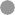 Κονστρουκτιβισμός από την θεωρία στην πράξη, διδακτική θετικών επιστημών στηνδευτεροβάθμια εκπαίδευση09/04/2022Μ. – Σ. Χρηστάκη, Ανδρέας Στρατής, Σ. Μητρόπουλος Ιωάν. Χρηστάκης3ο Πανελλήνιο Συνέδριο Διδακτικής, των Επιστημών μέσω Σύγχρονων Τεχνολογιών Ελλάδα, Καβάλα, Σάββατο 8 – 10 Απριλίου 2022Πρακτικά: σελίδες 107 - 121ISBN: 978-618-5630-13-3ΣΥΝΕΔΡΙΑ ΚΑΙ ΣΕΜΙΝΑΡΙΑ13/12/2021 – 13/07/2022 – ΑθήναΕκπαίδευση για τη δημοκρατική ιδιότητα του Πολίτη: Θεωρία και Διδακτική Πρακτική Κέντρο       Επιμόρφωσης και Δια Βίου Μάθησης Εθνικού και Καποδιστριακού Πανεπιστημίου Αθηνών